Assessment Guidance 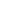 Risk AssessmentRisk AssessmentRisk AssessmentRisk AssessmentRisk AssessmentRisk Assessment for the activity ofSocial eventSocial eventDate03/08/2021Club or SocietySouthampton University Swimming ClubAssessorNiall TaylorNiall TaylorPresident or Students’ Union staff memberPresidentSigned offPART A PART A PART A PART A PART A PART A PART A PART A PART A PART A PART A PART A PART A PART A PART A PART A PART A PART A PART A PART A PART A (1) Risk identification(1) Risk identification(1) Risk identification(1) Risk identification(1) Risk identification(2) Risk assessment(2) Risk assessment(2) Risk assessment(2) Risk assessment(2) Risk assessment(2) Risk assessment(2) Risk assessment(2) Risk assessment(2) Risk assessment(3) Risk management(3) Risk management(3) Risk management(3) Risk management(3) Risk management(3) Risk management(3) Risk managementHazardPotential ConsequencesPotential ConsequencesWho might be harmedWho might be harmedInherentInherentInherentInherentInherentInherentControl measuresControl measuresControl measuresResidualResidualResidualResidualResidualResidualFurther controlsHazardPotential ConsequencesPotential ConsequencesWho might be harmedWho might be harmedLikelihoodLikelihoodImpactImpactScoreScoreControl measuresControl measuresControl measuresLikelihoodLikelihoodImpactImpactScoreScoreFurther controlsDrug InfluenceLack of awareness of their actions and surroundings, leading to injury.Lack of awareness of their actions and surroundings, leading to injury.Swim team members, staff and members of the publicSwim team members, staff and members of the public224488The club has a zero tolerance of substance use. Any persons suspected of using substances will immediately removed from their position in the club whereby the procedure documented in the  club's constitution will be followedThe club has a zero tolerance of substance use. Any persons suspected of using substances will immediately removed from their position in the club whereby the procedure documented in the  club's constitution will be followedThe club has a zero tolerance of substance use. Any persons suspected of using substances will immediately removed from their position in the club whereby the procedure documented in the  club's constitution will be followed111111Where someone has been suspected of being influenced by drugs, intentionally or unknowingly, 999 or 111 will be called for medical advice.Slips, trips, and fallsBruising, laceration, fracture of any body part. Potential head injury.Bruising, laceration, fracture of any body part. Potential head injury.Swim team members. Swim team members. 333399Ensure swimmers are sensible and aware of their surroundings. Remove any trip hazards before taking part in activities.Ensure swimmers are sensible and aware of their surroundings. Remove any trip hazards before taking part in activities.Ensure swimmers are sensible and aware of their surroundings. Remove any trip hazards before taking part in activities.113333Transport to eventTransport to eventMinor bumps/scrapes, contact with moving traffic, road accident and resulting injuries including concussion, fracture and in extreme circumstances death.Minor bumps/scrapes, contact with moving traffic, road accident and resulting injuries including concussion, fracture and in extreme circumstances death.Members travelling to eventMembers travelling to event223366Ensure that all drivers are suitably qualified and members traveling to events are vigilant of their surroundings. Members are encouraged to travel to training in pairs/ groups. Members are advised to wear suitable footwear and clothing for the conditions they are travelling in.113333A list of members are collected before events with contact information.A list of members are collected before events with contact information.Adverse weather conditionsAdverse weather conditionsHeat stroke, hypothermia, shockHeat stroke, hypothermia, shockSwim team membersSwim team members113333Ensure all swimmers wear suitable clothing to event and take extra precautions in extreme weather conditions. 112222Unknown surroundingsUnknown surroundingsDisorientation and vulnerability to criminal activitiesDisorientation and vulnerability to criminal activitiesSwim team membersSwim team members333399Ensure all members stay together (minimum of a pair) and meet at set times when changing location113333A full list of members is kept with contact and medical information. A full list of members is kept with contact and medical information. Being ‘mugged’ and/or assaulted Being ‘mugged’ and/or assaulted Loss of possessions, decrease in mental health/ wellbeing potentially leading to anxiety and/or depression, physical injuries e.g. bruising, laceration, in extreme circumstances loss of consciousness and death.Loss of possessions, decrease in mental health/ wellbeing potentially leading to anxiety and/or depression, physical injuries e.g. bruising, laceration, in extreme circumstances loss of consciousness and death.Swim team membersSwim team members22551010Any incidents are immediately reported and the police called on 999. Where immediate first aid is required an ambulance is called on 999. All members are told to stay together in groups and no one is to be left alone. All non-necessary valuables are advised not taken out.114444Broken glass/ sharp objectBroken glass/ sharp objectLaceration of any body partLaceration of any body partSwim team membersSwim team members332266Ensure any broken glass is cleared up immediately with appropriate precautions. Use of plastic cups where possible.112222General venue/ house hazards e.g. fire, sharp objects, spillages…General venue/ house hazards e.g. fire, sharp objects, spillages…Burn, fracture, laceration to any body part.Burn, fracture, laceration to any body part.Swim team membersSwim team members442288Ensure venues for ‘socials’ are appropriate and suitable for use. All items that could cause harm are moved to an area not in use and any incidents are delt with quickly to reduce the likelihood of reoccurring.  222244Drink Spiking Drink Spiking Lack of awareness of actions, inability to control movements, potential unconsciousness and in extreme circumstances death. Impact on mental health/ wellbeing, potentially leading to anxiety and/or depression.Lack of awareness of actions, inability to control movements, potential unconsciousness and in extreme circumstances death. Impact on mental health/ wellbeing, potentially leading to anxiety and/or depression.Swim team membersSwim team members224488Ensure all swimmers keep their drink with them and if possible, keep drink in a bottle. Any suspicious activity is to be reported immediately. Where immediate first aid is required an ambulance is called on 999.114444Alcohol consumptionAlcohol consumptionIntoxication, loss of judgement and awareness. Injury to themselves and others. In extreme cases alcohol poisoning.Intoxication, loss of judgement and awareness. Injury to themselves and others. In extreme cases alcohol poisoning.Swim team membersSwim team members332266Ensure all swimmers are aware of their actions and level of intoxication. Look out for each other and inappropriate behaviour will not be tolerated. 112222A responsible person will always be contactable and be capable of calling the emergency services if required.A responsible person will always be contactable and be capable of calling the emergency services if required.Covid 19Covid 19Those infected passing the virus onto others.Those infected passing the virus onto others.Swim Team membersSwim Team members33441212If a member is showing symptoms of Covid 19 such as continuous coughing, high temperatures or loss of smell/ taste then the member will be asked to take a Covid 19 test and follow the guidelines outlined on https://www.gov.uk/coronavirus .Committee members will maintain contact with members during this time.Those members in close contact with any positive cases will also be expected to comply with any necessary guidelines.For those who have developed Covid 19, the committee will contact the SUSU to ensure the necessary people are identified and encouraged to get tested/ isolate if required by Public Health England.The full register of people attending the social will be kept and documented.112222The club will remain up to date and regularly cross reference the guidelines on https://www.gov.uk/coronavirusThe club will remain up to date and regularly cross reference the guidelines on https://www.gov.uk/coronavirusCOVID 19COVID 19Catching the virusCatching the virusSwim Team MembersSwim Team Members33441212Encourage members to wash/ sanitise hands effectively when entering/ leaving areas.Face masks to be worn when inside buildings and any areas that ask.Members are required to follow guidelines of venues which are designed to reduce COVID-19 spread, e.g. vaccine passports, recent negative lateral flow tests.Avoid sharing objects e.g. cups.112222The club will remain up to date and cooperative with the information published through the universities covid measures at: https://www.southampton.ac.uk/coronavirus.pageThe club will remain up to date and cooperative with the information published through the universities covid measures at: https://www.southampton.ac.uk/coronavirus.pagePART B – Action PlanPART B – Action PlanPART B – Action PlanPART B – Action PlanPART B – Action PlanPART B – Action PlanRisk Assessment Action PlanRisk Assessment Action PlanRisk Assessment Action PlanRisk Assessment Action PlanRisk Assessment Action PlanRisk Assessment Action PlanPart no.Action to be taken, incl. CostBy whomTarget dateReview dateOutcome at review dateResponsible committee member signature: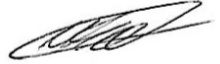 Responsible committee member signature:Responsible committee member signature: 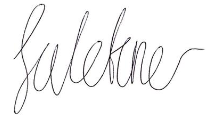 Responsible committee member signature: Print name: NIALL TAYLORDate: 03/08/2021Print name: jAKE TURNERDate: 03/08/2021EliminateRemove the hazard wherever possible which negates the need for further controlsIf this is not possible then explain why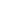 SubstituteReplace the hazard with one less hazardousIf not possible then explain whyPhysical controlsExamples: enclosure, fume cupboard, glove boxLikely to still require admin controls as wellAdmin controlsExamples: training, supervision, signagePersonal protectionExamples: respirators, safety specs, glovesLast resort as it only protects the individualLIKELIHOOD5510152025LIKELIHOOD448121620LIKELIHOOD33691215LIKELIHOOD2246810LIKELIHOOD11234512345IMPACTIMPACTIMPACTIMPACTIMPACTImpactImpactHealth & Safety1Trivial - insignificantVery minor injuries e.g. slight bruising2MinorInjuries or illness e.g. small cut or abrasion which require basic first aid treatment even in self-administered.  3ModerateInjuries or illness e.g. strain or sprain requiring first aid or medical support.  4Major Injuries or illness e.g. broken bone requiring medical support >24 hours and time off work >4 weeks.5Severe – extremely significantFatality or multiple serious injuries or illness requiring hospital admission or significant time off work.  LikelihoodLikelihood1Rare e.g. 1 in 100,000 chance or higher2Unlikely e.g. 1 in 10,000 chance or higher3Possible e.g. 1 in 1,000 chance or higher4Likely e.g. 1 in 100 chance or higher5Very Likely e.g. 1 in 10 chance or higher